Temat: Symbole narodowe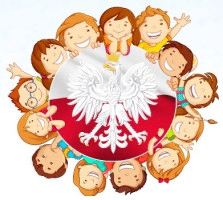 1. Wyklej plastelina flagę Polski lub pokoloruj godło Polski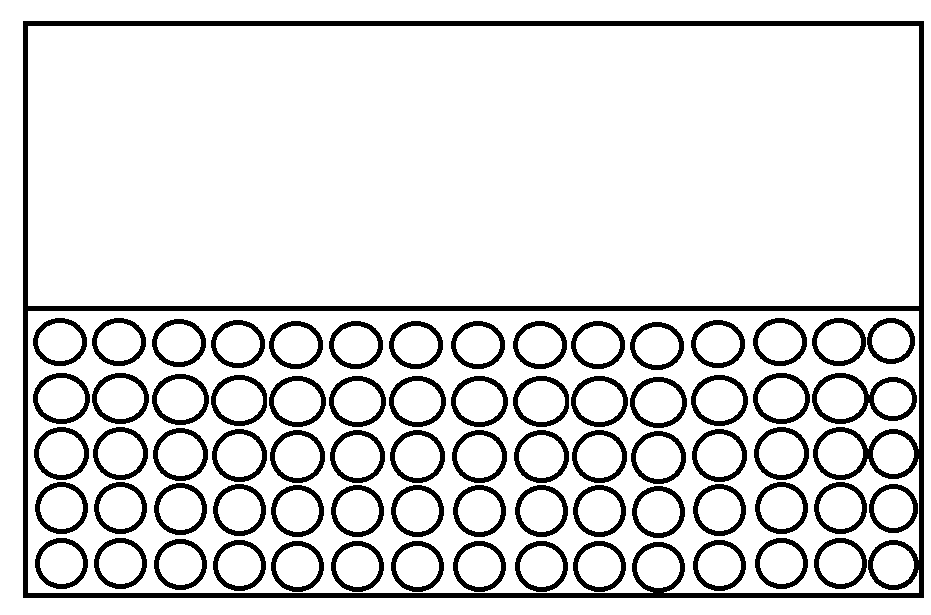 2. 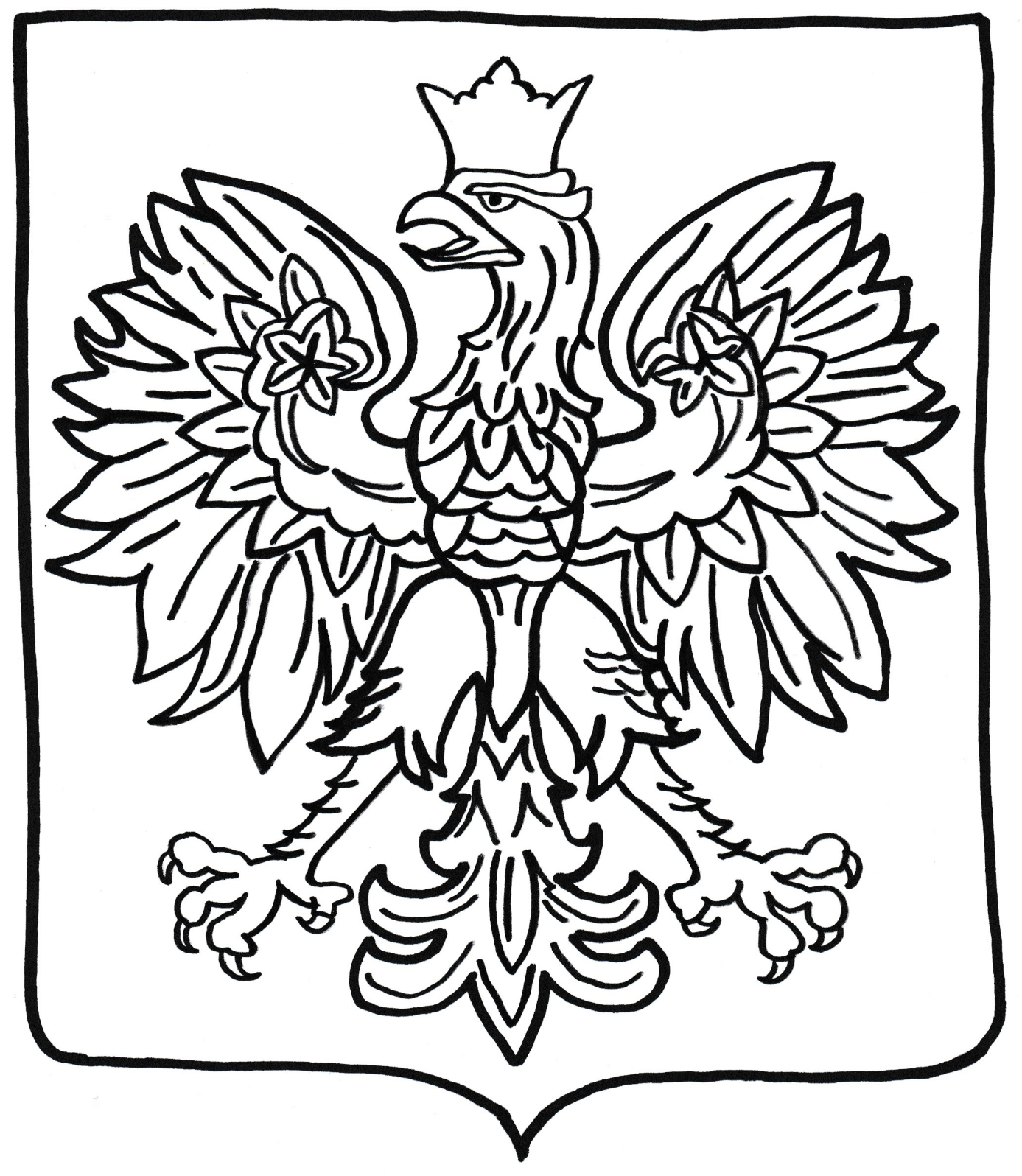 2. Przeczytaj z rodzicem wiersz , naucz się go na pamięć i spróbuj przesłać nagranie do nauczyciela 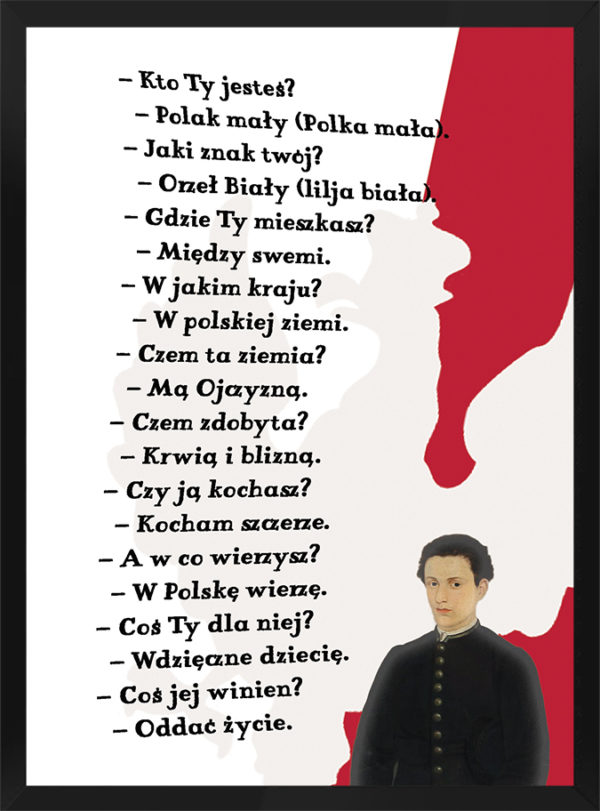 3. Matematyka dla smyka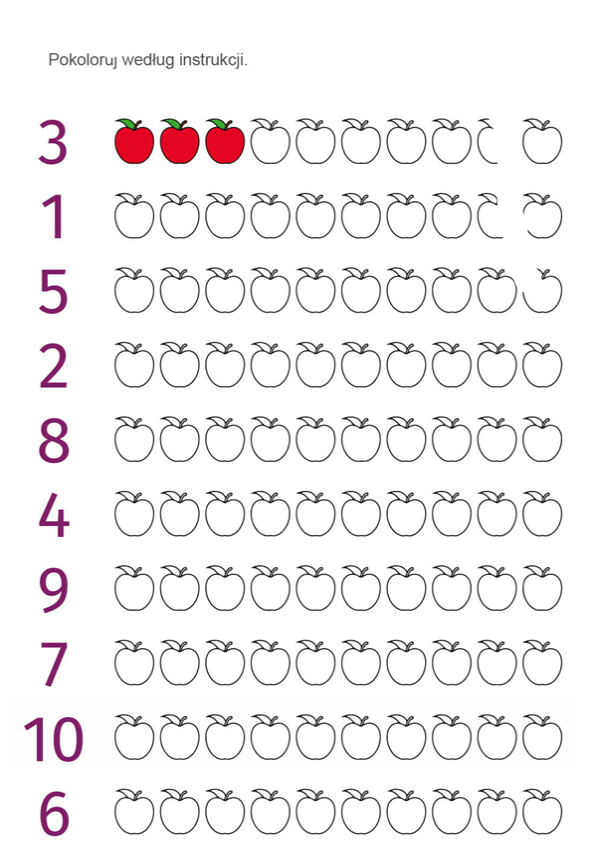 Opracowała : mgr Monika Szubertowicz